Idiot’s Kitchen Shopping List – Butternut Squash & Bacon RisottoRecipe from idiotskitchen.com – Adapted from the New York Times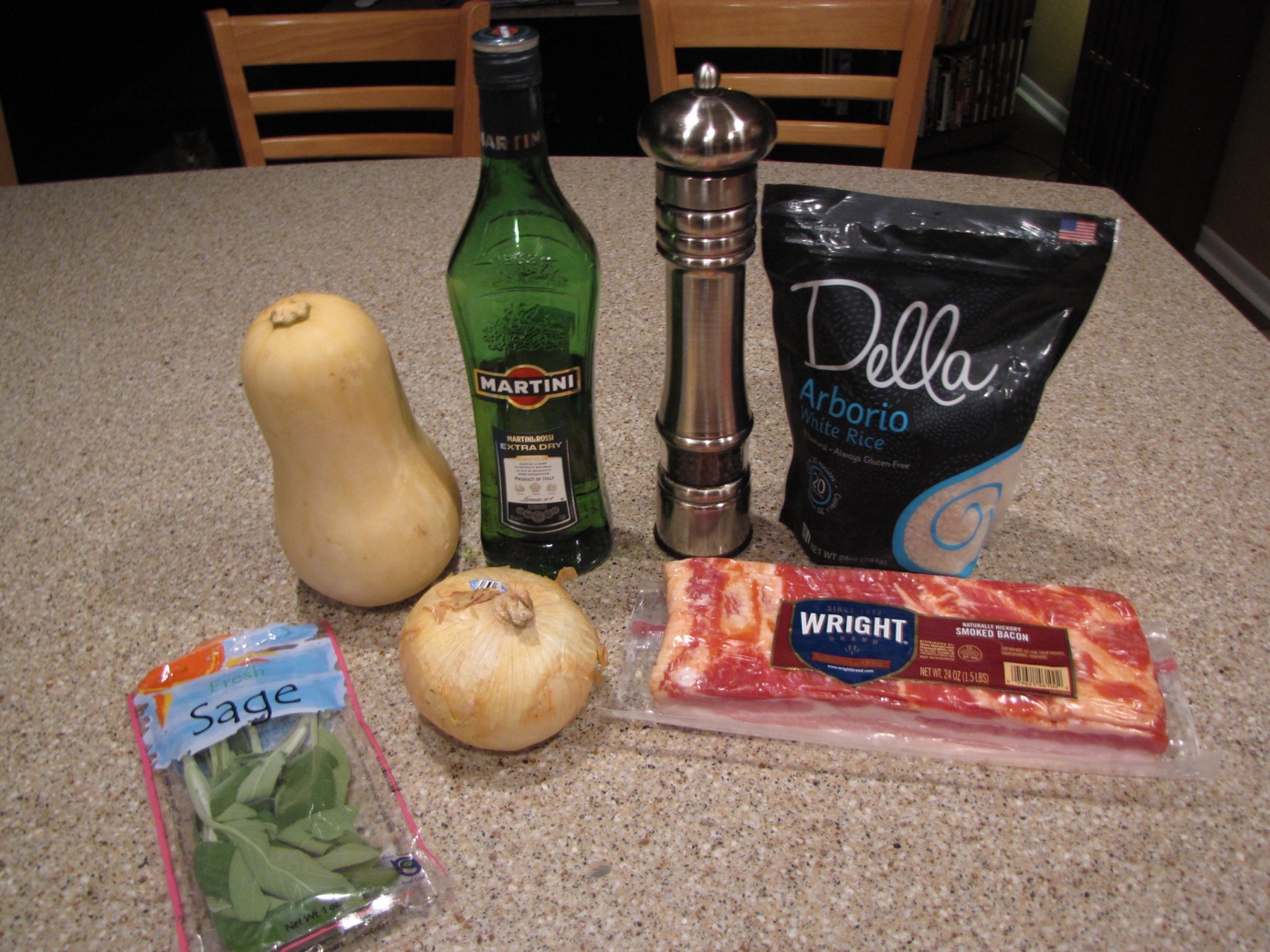 1 butternut squash - 2½ - 3 pounds1 cup finely chopped onion2 Tablespoons fresh sage6 slices thick cut bacon1½ cups Arborio rice½ cup white wine (or dry white vermouth)¾ cup Pecorino Romano cheese, shredded (not pictured)½ teaspoon rubbed (dried) sage (not pictured)Salt & Pepper© Idiot’s Kitchen 2016